фамилияимяотчествоДокумент, удостоверяющий личность ____________________________Прошу зарегистрировать меня для участия в итоговом  сочинении              изложениидля получения допуска к государственной итоговой аттестации 
по образовательным программам среднего общего образования.Прошу для написания итогового сочинения (изложения) создать условия, учитывающие состояние здоровья, особенности психофизического развития, подтверждаемые:        Копией рекомендаций психолого-медико-педагогической комиссииОригиналом или заверенной в установленном порядке копией справки, подтверждающей факт установления инвалидности, выданной федеральным государственным учреждением медико-социальной экспертизы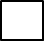 Увеличение продолжительности написания итогового сочинения (изложения) на 1,5 часа______________________________________________________________________________________________________________________________________________________________________________________________________________________________(иные дополнительные условия/материально-техническое оснащение, учитывающее состояние здоровья, особенности психофизического развития, сдача итогового сочинения (изложения) в устной форме по медицинским показаниям и др.)	Согласие на обработку персональных данных прилагается.С памяткой о порядке проведения итогового сочинения (изложения ) ознакомлен (-а)Подпись заявителя   ______________/______________________(Ф.И.О.) «____» _____________ 20___ г.Регистрационный номер       Директору ГБОУ СОШ «ОЦ»                                       имени Героя Советского Союза Дюдюкина Г.К. с. Старое Эштебенькино                               ____________________заявлениезаявлениезаявлениезаявлениезаявлениезаявлениезаявлениезаявлениезаявлениезаявлениезаявлениезаявление   Я,Дата рождения:чч.мм.ггСерияНомер  Пол:мужскойженскийКонтактный телефон()--()--